Student Planning for Faculty: Faculty ConsentFaculty Consent: when a course requires the instructor permission to take the class. Faculty ConsentGo to your roster by clicking the faculty tab.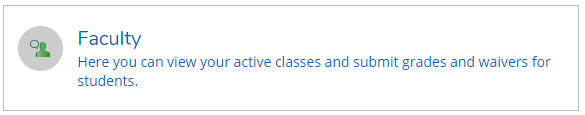 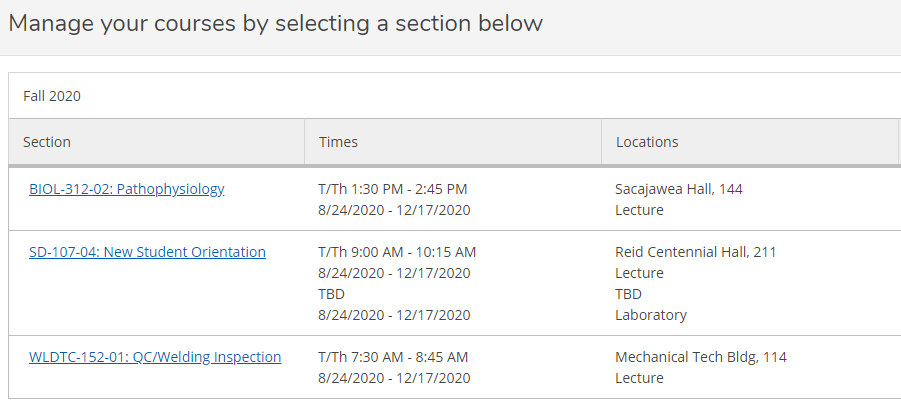 Select the class and click on the Permissions Tab, then click Faculty Consent 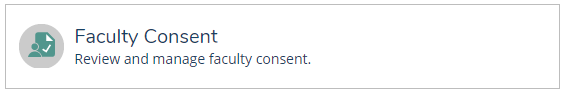 Search the student you would like to grant permission.  You can enter the student ID number or search by name. Once the student has been selected the Add Faculty Consent box appears. Select a Status, Reason, input comments and save. 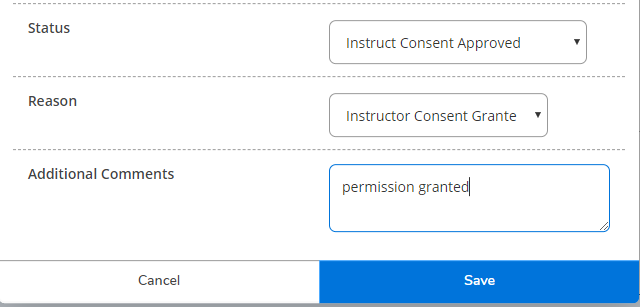 